AGENDAWelcome and IntroductionsNotes of previous meeting Dust in Construction latest – Dave HickmanOccupational Health view from Construction Health Leadership Group - Lawrence Waterman Occupational Health & Wellbeing group update – Michelle Shani Statistics update (Reportable Injuries and Dangerous Occurrences/Fire Incidents/Fee for Intervention) including annual report update and update on collection of data & injury comparison with other industries Guidance/Sub Group Updates:Contact listHealth and Safety Charter Charter Action PlanCDM sub-groupUpdate from CONIACCITB Forum – Steve Acaster All Party Parliamentary Carbon Monoxide Group/ForumMeeting dates 2016Thursday 20 OctoberAny Other Business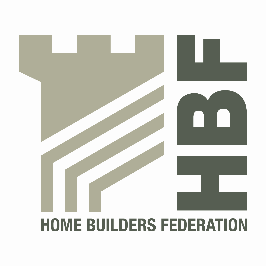 HBF HEALTH AND SAFETY FORUMTHURSDAY 7th JULY 2016. MEETING STARTS @ 9AMLEA MARSTON HOTEL, HAUNCH LANE, LEA MARSTON, SUTTON COLDFIELD, B76 0BY